………………….	…………….	…………………………………………………………..Signature 		Date		Signature of parent/guardian if applicant is under 18SSA CAPITATION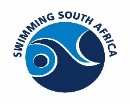 SSA CAPITATIONSSA CAPITATIONSSA CAPITATIONSSA CAPITATIONAFFILIATE:  EGA 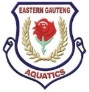 AFFILIATE:  EGA AFFILIATE:  EGA AFFILIATE:  EGA AFFILIATE:  EGA AFFILIATE:  EGA AFFILIATE:  EGA AFFILIATE:  EGA AFFILIATE:  EGA CAPITATION FORM - SEASON 2021| 2022(It is compulsory for all athletes, coaches Admin Officials & Technical Officials to complete this form)CAPITATION FORM - SEASON 2021| 2022(It is compulsory for all athletes, coaches Admin Officials & Technical Officials to complete this form)CAPITATION FORM - SEASON 2021| 2022(It is compulsory for all athletes, coaches Admin Officials & Technical Officials to complete this form)CAPITATION FORM - SEASON 2021| 2022(It is compulsory for all athletes, coaches Admin Officials & Technical Officials to complete this form)CAPITATION FORM - SEASON 2021| 2022(It is compulsory for all athletes, coaches Admin Officials & Technical Officials to complete this form)CAPITATION FORM - SEASON 2021| 2022(It is compulsory for all athletes, coaches Admin Officials & Technical Officials to complete this form)CAPITATION FORM - SEASON 2021| 2022(It is compulsory for all athletes, coaches Admin Officials & Technical Officials to complete this form)CAPITATION FORM - SEASON 2021| 2022(It is compulsory for all athletes, coaches Admin Officials & Technical Officials to complete this form)CAPITATION FORM - SEASON 2021| 2022(It is compulsory for all athletes, coaches Admin Officials & Technical Officials to complete this form)CAPITATION FORM - SEASON 2021| 2022(It is compulsory for all athletes, coaches Admin Officials & Technical Officials to complete this form)CAPITATION FORM - SEASON 2021| 2022(It is compulsory for all athletes, coaches Admin Officials & Technical Officials to complete this form)CAPITATION FORM - SEASON 2021| 2022(It is compulsory for all athletes, coaches Admin Officials & Technical Officials to complete this form)CAPITATION FORM - SEASON 2021| 2022(It is compulsory for all athletes, coaches Admin Officials & Technical Officials to complete this form)CAPITATION FORM - SEASON 2021| 2022(It is compulsory for all athletes, coaches Admin Officials & Technical Officials to complete this form)First discipline & others (mark block with X)GenderMF    Ethnicity1 Asian1 Asian2 Black2 Black3 Coloured3 Coloured4       Indian4       Indian5        WhiteA Swimmer3R Swimmer(Level 1)Last nameLast nameLast nameLast nameB Swim OfficialFull Name(s)(as per ID document)Full Name(s)(as per ID document)Full Name(s)(as per ID document)Full Name(s)(as per ID document)C Swim Coach Preferred NamePreferred NamePreferred NamePreferred NameSS School Swimmer onlySSA Registration noSSA Registration noSSA Registration noSSA Registration noO Learn to Swim InstructorSA ID number SA ID number SA ID number SA ID number M Master swimmer If not SA Citizen, passport number & Country If not SA Citizen, passport number & Country If not SA Citizen, passport number & Country If not SA Citizen, passport number & Country D DiverClub and Name of CoachClub and Name of CoachClub and Name of CoachClub and Name of CoachDS School Diver Club and Name of CoachClub and Name of CoachClub and Name of CoachClub and Name of CoachE Dive OfficialWere you registered with different club in 2020 season?  If so, state name of club and Province.Were you registered with different club in 2020 season?  If so, state name of club and Province.Were you registered with different club in 2020 season?  If so, state name of club and Province.Were you registered with different club in 2020 season?  If so, state name of club and Province.F Dive CoachDate of birth DD/MM/YYYYDate of birth DD/MM/YYYYDate of birth DD/MM/YYYYDate of birth DD/MM/YYYYT Master diverOwn Cell noOwn Cell noOwn Cell noOwn Cell noJ W/P PlayerOwn E-mail AddressOwn E-mail AddressOwn E-mail AddressOwn E-mail AddressK W/P OfficialPostal AddressPostal AddressPostal AddressPostal AddressL W/P CoachPostal AddressPostal AddressPostal AddressPostal AddressJS School W/P player Residential AddressResidential AddressResidential AddressResidential AddressV Master W/P playerMedical Aid, Scheme & plan & noMedical Aid, Scheme & plan & noMedical Aid, Scheme & plan & noMedical Aid, Scheme & plan & noP O/W SwimmerAll learners & students:  Name of School or UniversityAll learners & students:  Name of School or UniversityAll learners & students:  Name of School or UniversityAll learners & students:  Name of School or UniversityR O/W officialFather/Guardian name & surnameFather/Guardian name & surnameFather/Guardian name & surnameFather/Guardian name & surnameS O/W CoachFather/Guardian Cell no & home tel noFather/Guardian Cell no & home tel noFather/Guardian Cell no & home tel noFather/Guardian Cell no & home tel noPS School O/W swimmer Father/Guardian e-mail addressFather/Guardian e-mail addressFather/Guardian e-mail addressFather/Guardian e-mail addressW Masters OWSMother name & surnameMother name & surnameMother name & surnameMother name & surnameQ Disabled SwimmerMother Cell no. & home tel noMother Cell no. & home tel noMother Cell no. & home tel noMother Cell no. & home tel noN Admin OfficialMother e-mail addressMother e-mail addressMother e-mail addressMother e-mail addressAll technical officials please indicate if you have done the following coursesAll technical officials please indicate if you have done the following coursesAll technical officials please indicate if you have done the following coursesAll technical officials please indicate if you have done the following coursesAll technical officials please indicate if you have done the following coursesAll technical officials please indicate if you have done the following coursesTimekeepingTimekeepingJudgeJudgeStarter  Starter  Referee Referee 